Методическое обеспечение образовательного процесса муниципального бюджетного дошкольного образовательного учреждения «Детский сад№100 комбинированного вида» Адаптированная образовательная программа дошкольного образования для детей с ТНР реализуется с учетом ФАОП ДОПеречень программно-методического обеспечения для обучения и воспитания детей с тяжелыми нарушениями речи ВоспитательПеречень специального программно-методического обеспечения для обучения и воспитания детей с тяжелыми нарушениями речиУчитель-логопедПеречень специального программно-методического обеспечения для обучения и воспитания детей с ограниченными возможностями здоровья Педагог-психологПримерный перечень литературных, музыкальных, художественных, анимационных и кинематографических произведений для реализации Программы образованияПримерный перечень художественной литературыСредняя группа (4-5 лет)Малые формы фольклора. «Барашеньки…», «Гуси, вы гуси…», «Дождик-дождик, веселей», «Дон! Дон! Дон!...», «Жил у бабушки козел», «Зайчишка-трусишка…», «Идет лисичка по мосту…», «Иди весна, иди, красна…», «Кот на печку пошел…», «Наш козел…», «Ножки, ножки, где вы были?..», «Раз, два, три, четыре, пять – вышел зайчик погулять», «Сегодня день целый…», «Сидит, сидит зайка…», «Солнышко-ведрышко…», «Стучит, бренчит», «Тень-тень, потетень».Русские народные сказки. «Гуси-лебеди» (обработка М.А. Булатова); «Жихарка» (обработка И. Карнауховой); «Заяц-хваста» (обработка А.Н. Толстого); «Зимовье» (обр. И. Соколова- Микитова); «Коза-дереза» (обработка М.А. Булатова); «Лиса и козел», «Петушок и бобовое зернышко» (обр. О. Капицы); «Лиса-лапотница» (обработка В. Даля); «Лисичка-сестричка и волк (обработка М.А. Булатова); «Смоляной бычок» (обработка М.А. Булатова); «Снегурочка» (обработка М.А. Булатова).Фольклор народов мираПесенки. «Утята», франц., обр. Н. Гернет и С. Гиппиус; «Пальцы», пер. с нем. Л. Яхина; «Песня моряка» норвежск. нар. песенка (обработка Ю. Вронского); «Барабек», англ. (обработка К. Чуковского); «Шалтай-Болтай», англ. (обработка С. Маршака).Сказки. «Бременские музыканты» из сказок братьев Гримм, пер. с. нем. А. Введенского, под ред. С. Маршака; «Два жадных медвежонка», венгер. сказка (обработка А. Красновой и В. Важдаева); «Колосок», укр. нар. сказка (обработка С. Могилевской); «Красная Шапочка», из сказок Ш. Перро, пер. с франц. Т. Габбе; «Три поросенка», пер. с англ. С. Михалкова.Произведения поэтов и писателей РоссииПоэзия. Аким Я.Л. «Первый снег»; Александрова З.Н. «Таня пропала», «Теплый дождик»; Бальмонт К.Д. «Росинка»; Барто А.Л. «Уехали», «Я знаю, что надо придумать»; Берестов В.Д. «Искалочка»; Благинина   Е.А.   «Дождик, дождик…», «Посидим   в   тишине», С.   Черный «Приставалка»; Блок А.А. «Ветхая избушка…», «Ворона»; Брюсов В.Я. «Колыбельная»; Бунин И.А. «Листопад» (отрывок); Гамазкова И. «Колыбельная для бабушки»; Гернет Н. и Хармс Д. «Очень-очень вкусный пирог»; Дрожжин С.Д. «Улицей гуляет…» (из стих. «В крестьянской семье»); Есенин С.А. «Поет зима – аукает…»; Заходер Б.В. «Волчок», «Кискино горе»; Кушак Ю.Н. «Сорок сорок»; Лукашина М. «Розовые очки», Маршак С.Я. «Багаж», «Про все на свете», «Вот какой рассеянный», «Мяч», «Усатый-полосатый», «Пограничники»; Матвеева Н. «Она умеет превращаться»; Маяковский В.В. «Что такое хорошо и что такое плохо?»; Михалков С.В. «А что у Вас?», «Рисунок», «Дядя Степа – милиционер»; Мориц Ю.П. «Песенка про сказку», «Дом гнома, гном – дома!», «Огромный собачий секрет»; Мошковская Э.Э. «Добежали до вечера»; Носов Н.Н. «Ступеньки»; Орлова А. «Невероятно длинная история про таксу»; Пушкин А.С. «Месяц, месяц…» (из «Сказки о мертвой царевне…»), «У лукоморья…» (из вступления к поэме «Руслан и Людмила»), «Уж небо осенью дышало…» (из романа «Евгений Онегин); Сапгир Г.В. «Садовник»; Серова Е. «Похвалили»; Сеф Р.С. «На свете все на все похоже…», «Чудо»; Токмакова И.П. «Ивы», «Сосны», «Плим», «Где спит рыбка?»; Толстой А.К. «Колокольчики мои»; Усачев А. «Выбрал папа ѐлочку»; Успенский Э.Н. «Разгром»; Фет А.А. «Мама! Глянь-ка из окошка…»; Хармс Д.И. «Очень страшная история», «Игра», «Врун»; Чуковский К.И. «Путаница», «Закаляка», «Радость», «Тараканище».Проза. Абрамцева Н.К. «Дождик», «Как у зайчонка зуб болел»; Берестов В.Д. «Как найти дорожку»; Бианки В.В. «Подкидыш», «Лис и мышонок», «Первая охота», «Лесной колобок – колючий бок»; Вересаев В.В. «Братишка»; Воронин С.А. «Воинственный Жако»; Воронкова Л.Ф. «Как Аленка разбила зеркало» (из книги «Солнечный денек»); Дмитриев Ю. «Синий шалашик», Драгунский В.Ю. «Он живой и светится…», «Тайное становится явным»; Зощенко М.М. «Показательный ребенок», «Глупая история»; Коваль Ю.И. «Дед, баба и Алеша»; Козлов С.Г. «Необыкновенная весна», «Такое дерево»; Носов Н.Н. «Заплатка», «Затейники»; Пришвин М.М. «Ребята и утята», «Журка»; Сахарнов С.В. «Кто прячется лучше всех?»; Сладков Н.И. «Неслух»; Сутеев В.Г. «Мышонок и карандаш»; Тайц Я.М. «По пояс», «Все здесь»; Толстой Л.Н. «Собака шла по дощечке…», «Хотела галка пить…», «Правда всего дороже», «Какая бывает роса на траве», «Отец приказал сыновьям…»; Ушинский К.Д. «Ласточка»; Цыферов Г.М. «В медвежачий час»; Чарушин Е.И. «Тюпа, Томка и сорока» (сборник рассказов).Литературные сказки. Горький М. «Воробьишко»; Мамин-Сибиряк Д.Н. «Сказка про Комара Комаровича – Длинный Нос и про Мохнатого Мишу – Короткий Хвост»; Москвина М.Л. «Что случилось с крокодилом»; Сеф Р.С. «Сказка о кругленьких и длинненьких человечках»; Чуковский К.И. «Телефон», «Тараканище», «Федорино горе», «Айболит и воробей».Произведения поэтов и писателей разных странПоэзия. Бжехва Я. «Клей», пер. с польск. Б. Заходер; Грубин Ф. «Слезы», пер. с чеш. Е. Солоновича; Квитко Л.М. «Бабушкины руки» (пер. с евр. Т. Спендиаровой); Райнис Я. «Наперегонки», пер. с латыш. Л. Мезинова; Тувим Ю. «Чудеса», пер. с польск. В. Приходько; «Про пана Трулялинского», пересказ с польск. Б. Заходера; «Овощи», пер с польск. С. Михалкова.Литературные сказки. Балинт А. «Гном Гномыч и Изюмка» (главы из книги), пер. с венг. Г. Лейбутина; Берг Л. «Рыбка» (пер. с англ. О. Образцовой); Дональдсон Д. «Груффало», «Хочу к маме», «Улитка и Кит» (пер. М.Бородицкой), Ивамура К. «14 лесных мышей» (пер. Е.Байбиковой), Ингавес Г. «Мишка Бруно» (пер. О. Мяэотс), Керр Д. «Мяули. Истории из жизни удивительной кошки» (пер.  М.Аромштам), Лангройтер Ю. «А дома лучше!» (пер. В.Фербикова), Мугур Ф. «Рилэ-Йепурилэ и Жучок с золотыми крылышками» (пер. с румынск. Д. Шполянской); Пенн О. «Поцелуй в ладошке» (пер. Е.Сорокиной), Родари Д. «Собака, которая не умела лаять» (из книги «Сказки, у которых три конца»), пер. с итал. И. Константиновой; Уорнс Т. «Штука-Дрюка» (пер. Д.Соколовой), Фернли Д. «Восемь жилеток Малиновки» (пер. Д.Налепиной), Хогарт Э. «Мафин и его веселые друзья» (главы из книги), пер. с англ. О. Образцовой и Н. Шанько; Юхансон Г. «Мулле Мек и Буффа» (пер. Л. Затолокиной).Старшая группа (5-6 лет)Малые формы фольклора. Загадки, небылицы, дразнилки, считалки, пословицы, поговорки, заклички, народные песенки, прибаутки, скороговорки.Русские народные сказки. «Жил-был карась…» (докучная сказка); «Жили-были два братца…» (докучная сказка); «Заяц-хвастун» (обработка О.И. Капицы / пересказ А.Н. Толстого); «Крылатый, мохнатый да масляный» (обработка И.В. Карнауховой); «Лиса и кувшин» (обработка О.И. Капицы); «Морозко» (пересказ М. Булатова); «По щучьему веленью» (обработка А.Н. Толстого); «Сестрица Алѐнушка и братец Иванушка» (пересказ А.Н. Толстого); «Сивка-бурка» (обработка М.А. Булатова / обработка А.Н. Толстого / пересказ К.Д. Ушинского); «Царевна- лягушка» (обработка А.Н. Толстого / обработка М. Булатова).Сказки народов мира. «Госпожа Метелица», пересказ с нем. А. Введенского, под редакцией С.Я. Маршака, из сказок братьев Гримм; «Жѐлтый аист», пер. с кит. Ф. Ярлина; «Златовласка», пер. с чешск. К.Г. Паустовского; «Летучий корабль», пер. с укр. А. Нечаева; «Рапунцель» пер. с нем. Г. Петникова / пер. и обработка И.Архангельской; «Чудесные истории про зайца по имени Лѐк», сб. сказок народов Зап. Африки, пер. О.Кустовой и В.Андреева.Произведения поэтов и писателей России.Поэзия. Аким Я.Л. «Жадина»; Барто А.Л. «Верѐвочка», «Гуси-лебеди», «Есть такие мальчики», «Мы не заметили жука»; Бородицкая М. «Тетушка Луна»; Бунин И.А. «Первый снег»; Волкова Н. «Воздушные замки»; Городецкий С.М. «Котѐнок»; Дядина Г. «Пуговичный городок»; Есенин С.А. «Черѐмуха», «Берѐза»; Заходер Б.В. «Моя вообразилия»; Маршак С.Я. «Пудель»; Мориц Ю.П. «Домик с трубой»; Мошковская Э.Э. «Какие бывают подарки»; Орлов В.Н. «Ты скажи мне, реченька…»; Пивоварова И.М. «Сосчитать не могу»; Пушкин А.С. «У лукоморья дуб зелѐный…» (отрывок из поэмы «Руслан и Людмила»), «Ель растѐт перед дворцом…» (отрывок из «Сказки о царе Салтане…», «Уж небо осенью дышало…» (отрывок из романа «Евгений Онегин»); Сеф Р.С. «Бесконечные стихи»; Симбирская Ю. «Ехал дождь в командировку»; Степанов В.А. «Родные просторы»; Суриков И.З. «Белый снег пушистый», «Зима» (отрывок); Токмакова И.П. «Осенние листья», Толстой А.К. «Осень. Обсыпается весь наш бедный сад…»; Тютчев Ф.И. «Зима недаром злится…»; Усачев А. «Колыбельная книга», «К нам приходит Новый год»; Фет А.А. «Кот поѐт, глаза прищуря…», «Мама, глянь-ка из окошка…»; Цветаева М.И. «У кроватки»; Чѐрный С. «Волк»; Чуковский К.И. «Ёлка»; Яснов М.Д. «Мирная считалка», «Жила- была семья», «Подарки для Елки. Зимняя книга».Проза. Аксаков С.Т. «Сурка»; Алмазов Б.А. «Горбушка»; Баруздин С.А. «Берегите свои косы!», «Забракованный мишка»; Бианки В.В. «Лесная газета» (сборник рассказов); Гайдар А.П. «Чук и Гек», «Поход»; Голявкин В.В. «И мы помогали», «Язык», «Как я помогал маме мыть пол», «Закутанный мальчик»; Дмитриева В.И. «Малыш и Жучка»; Драгунский В.Ю. «Денискины рассказы» (сборник рассказов); Москвина М.Л. «Кроха»; Носов Н.Н. «Живая шляпа», «Дружок», «На горке»; Пантелеев Л. «Буква ТЫ»; Панфилова Е. «Ашуни. Сказка с рябиновой ветки»; Паустовский К.Г. «Кот-ворюга»; Погодин Р.П. «Книжка про Гришку» (сборник рассказов); Пришвин М.М. «Глоток молока», «Беличья память», «Курица на столбах»; Симбирская Ю. «Лапин»; Сладков Н.И. «Серьѐзная птица», «Карлуха»; Снегирѐв Г.Я. «Про пингвинов» (сборник рассказов); Толстой Л.Н. «Косточка», «Котѐнок»; Ушинский К.Д. «Четыре желания»; Фадеева О. «Фрося – ель обыкновенная»; Шим Э.Ю. «Петух и наседка», «Солнечная капля».Литературные сказки. Александрова Т.И. «Домовѐнок Кузька»; Бажов П.П. «Серебряное копытце»; Бианки В.В. «Сова», «Как муравьишко домой спешил», «Синичкин календарь», «Молодая ворона», «Хвосты», «Чей нос лучше?», «Чьи это ноги?», «Кто чем поѐт?», «Лесные домишки», «Красная горка», «Кукушонок», «Где раки зимуют»; Даль В.И. «Старик-годовик»; Ершов П.П. «Конѐк-горбунок»; Заходер Б.В. «Серая Звѐздочка»; Катаев В.П. «Цветик- семицветик», «Дудочка и кувшинчик»; Мамин-Сибиряк Д.Н. «Алѐнушкины сказки» (сборник сказок); Михайлов М.Л. «Два Мороза»; Носов Н.Н. «Бобик в гостях у Барбоса»; Петрушевская Л.С. «От тебя одни слѐзы»; Пушкин А.С. «Сказка о царе Салтане, о сыне его славном и могучем богатыре князе Гвидоне Салтановиче и о прекрасной царевне лебеди», «Сказка о мѐртвой царевне и о семи богатырях»; Сапгир Г.Л. «Как лягушку продавали» (сказка-шутка); Телешов Н.Д. «Крупеничка»; Ушинский К.Д. «Слепая лошадь»; Чуковский К.И. «Доктор Айболит» (по мотивам романа Х. Лофтинга).Произведения поэтов и писателей разных стран.Поэзия. Бжехва Я. «На Горизонтских островах» (пер. с польск. Б.В. Заходера); Валек М. «Мудрецы» (пер. со словацк. Р.С. Сефа); Капутикян С.Б. «Моя бабушка» (пер. с армянск. Т. Спендиаровой); Карем М. «Мирная считалка» (пер. с франц. В.Д. Берестова); Сиххад А. «Сад» (пер. с азербайдж. А. Ахундовой); Смит У. Д. «Про летающую корову» (пер. с англ. Б.В. Заходера); Фройденберг А. «Великан и мышь» (пер. с нем. Ю.И. Коринца); Чиарди Дж. «О том, у кого три глаза» (пер. с англ. Р.С. Сефа).Литературные сказки. Сказки-повести. Андерсен Г. Х. «Огниво» (пер. с датск. А. Ганзен), «Свинопас» (пер. с датского А. Ганзен), «Дюймовочка» (пер. с датск. и пересказ А.Ганзен), «Гадкий утѐнок» (пер. с датск. А.Ганзен, пересказ Т.Габбе и А.Любарской), «Новое платье короля» (пер. с датск. А.Ганзен), «Ромашка» (пер. с датск. А.Ганзен), «Дикие лебеди» (пер. с датск. А. Ганзен); Киплинг Дж. Р. «Сказка о слонѐнке» (пер. с англ. К.И. Чуковского), «Откуда у кита такая глотка» (пер. с англ. К.И. Чуковского, стихи в пер. С.Я. Маршака), «Маугли» (пер. с англ. Н. Дарузес / И.Шустовой); Коллоди К. «Пиноккио. История деревянной куклы» (пер. с итал. Э.Г. Казакевича); Лагерлѐф С. «Чудесное путешествие Нильса с дикими гусями» (в пересказе З. Задунайской и А. Любарской); Линдгрен А. «Карлсон, который живѐт на крыше, опять прилетел» (пер. со швед. Л.З. Лунгиной), «Пеппи Длинный чулок» (пер. со швед. Л.З. Лунгиной); Лофтинг Х. «Путешествия доктора Дулиттла» (пер. с англ. С. Мещерякова); Милн А. А. «Винни-Пух и все, все, все» (перевод с англ. Б.В. Заходера); Мякеля Х. «Господин Ау» (пер. с фин. Э.Н. Успенского); Пройслер О. «Маленькая Баба-яга» (пер. с нем. Ю. Коринца), «Маленькое привидение» (пер. с нем. Ю. Коринца); Родари Д. «Приключения Чипполино» (пер. с итал. З. Потаповой), «Сказки, у которых три конца» (пер. с итал. И.Г. Константиновой).Подготовительная к школе группа (6-7 лет)Малые формы фольклора. Загадки, небылицы, дразнилки, считалки, пословицы, поговорки, заклички, народные песенки, прибаутки, скороговорки.Русские народные сказки. «Василиса Прекрасная» (из сборника А.Н. Афанасьева); «Вежливый Кот-воркот» (обработка М. Булатова); «Иван Царевич и Серый Волк» (обработка А.Н. Толстого); «Зимовье зверей» (обработка А.Н. Толстого); «Кощей Бессмертный» (2 вариант) (из сборника А.Н. Афанасьева); «Рифмы» (авторизованный пересказ Б.В. Шергина); «Семь Симеонов – семь работников» (обработка И.В. Карнауховой); «Солдатская загадка» (из сборника А.Н. Афанасьева); «У страха глаза велики» (обработка О.И. Капицы); «Хвосты» (обработка О.И. Капицы).Былины. «Садко» (пересказ И.В. Карнауховой / запись П.Н. Рыбникова); «Добрыня и Змей» (обработка Н.П. Колпаковой / пересказ И.В. Карнауховой); «Илья Муромец и Соловей-Разбойник» (обработка А.Ф. Гильфердинга / пересказ И.В. Карнауховой).Сказки народов мира. «Айога», нанайск., обработка Д. Нагишкина; «Беляночка и Розочка», нем. из сказок Бр. Гримм, пересказ А.К. Покровской; «Самый красивый наряд на свете», пер. с япон. В. Марковой; «Голубая птица», туркм. обработка А. Александровой и М. Туберовского; «Каждый свое получил», эстон. обработка М. Булатова; «Кот в сапогах» (пер. с франц. Т.Габбе), «Волшебница» (пер. с франц. И.С. Тургенева), «Мальчик с пальчик» (пер. с франц. Б.А. Дехтерѐва), «Золушка» (пер. с франц. Т. Габбе) из сказок Перро Ш.Произведения поэтов и писателей России.Поэзия. Аким Я.Л. «Мой верный чиж»; Бальмонт К.Д. «Снежинка»; Благинина Е.А. «Шинель», «Одуванчик», «Наш дедушка»; Бунин И.А. «Листопад»; Владимиров Ю.Д. «Чудаки», «Оркестр»; Гамзатов Р.Г. «Мой дедушка» (перевод с аварского языка Я. Козловского), Городецкий С.М. «Первый снег», «Весенняя песенка»; Есенин С.А. «Поѐт зима, аукает….», «Пороша»; Жуковский В.А. «Жаворонок»; Левин В.А. «Зелѐная история»; Маршак С.Я. «Рассказ о неизвестном герое», «Букварь. Веселое путешествие от А до Я»; Маяковский В.В. «Эта книжечка моя, про моря и про маяк»; Моравская М. «Апельсинные корки»; Мошковская Э.Э. «Добежали до вечера», «Хитрые старушки»; Никитин И.С. «Встреча зимы»; Орлов В.Н. «Дом под крышей голубой»; Пляцковский М.С. «Настоящий друг»; Пушкин А.С. «Зимний вечер», «Унылая пора! Очей   очарованье!..»   («Осень»), «Зимнее   утро»; Рубцов   Н.М.   «Про   зайца»; Сапгир   Г.В. «Считалки», «Скороговорки», «Людоед   и   принцесса, или   Всѐ   наоборот»; Серова   Е.В. Новогоднее»; Соловьѐва П.С. «Подснежник», «Ночь и день»; Степанов В.А. «Что мы Родиной зовѐм?»; Токмакова И.П. «Мне грустно», «Куда в машинах снег везут»; Тютчев Ф.И. «Чародейкою зимою…», «Весенняя гроза»; Успенский Э.Н. «Память»; Чѐрный С. «На коньках», «Волшебник».Проза. Алексеев С.П. «Первый ночной таран»; Бианки В.В. «Тайна ночного леса»; Воробьѐв Е.З. «Обрывок провода»; Воскобойников В.М. «Когда Александр Пушкин был маленьким»; Житков Б.С. «Морские истории» (сборник рассказов), «Что я видел» (сборник рассказов); Зощенко М.М. «Рассказы о Лѐле и Миньке» (сборник рассказов); Коваль Ю.И. «Русачок-травник», «Стожок», «Алый»; Куприн А.И. «Слон»; Мартынова К., Василиади О. «Елка, кот и Новый год»; Носов Н.Н. «Заплатка», «Огурцы», «Мишкина каша»; Митяев А.В. «Мешок овсянки»; Погодин Р.П. «Жаба», «Шутка»; Пришвин М.М. «Лисичкин хлеб», «Изобретатель»; Ракитина Е. «Приключения новогодних игрушек», «Серѐжик»; Раскин А.Б. «Как папа был маленьким» (сборник рассказов); Сладков Н.И. «Хитрющий зайчишка», «Синичка необыкновенная», «Почему ноябрь пегий»; Соколов-Микитов И.С. «Листопадничек»; Толстой Л.Н. «Филипок», «Лев и собачка», «Прыжок», «Акула», «Пожарные собаки»; Фадеева О. «Мне письмо!»; Чаплина В.В. «Кинули»; Шим Э.Ю. «Хлеб растет».Литературные сказки. Гайдар А.П. «Сказка о Военной тайне, о Мальчише-Кибальчише и его твѐрдом слове», «Горячий камень»; Гаршин В.М. «Лягушка-путешественница»; Козлов С.Г. «Как Ёжик с Медвежонком звѐзды протирали»; Маршак С.Я. «Двенадцать месяцев»; Паустовский К.Г. «Тѐплый хлеб», «Дремучий медведь»; Прокофьева С.Л., Токмакова И.П. «Подарок для Снегурочки»; Ремизов А.М. «Гуси-лебеди», «Хлебный голос»; Скребицкий Г.А. «Всяк по- своему»; Соколов-Микитов И.С. «Соль Земли»; Чѐрный С. «Дневник Фокса Микки».Произведения поэтов и писателей разных стран.Поэзия. Брехт Б. «Зимний вечер через форточку» (пер. с нем. К. Орешина); Дриз О.О. «Как сделать утро волшебным» (пер. с евр. Т. Спендиаровой); Лир Э. «Лимерики» (пер. с англ. Г. Кружкова); Станчев Л. «Осенняя гамма» (пер. с болг. И.П. Токмаковой); Стивенсон Р.Л. «Вычитанные страны» (пер. с англ. Вл.Ф. Ходасевича).Литературные сказки. Сказки-повести. Андерсен Г.Х. «Оле-Лукойе» (пер. с датск. А. Ганзен), «Соловей» (пер. с датск. А. Ганзен, пересказ Т. Габбе и А. Любарской), «Стойкий оловянный солдатик» (пер. с датск. А. Ганзен, пересказ Т. Габбе и А. Любарской), «Снежная Королева» (пер. с датск. А. Ганзен), «Русалочка» (пер. с датск. А. Ганзен); Гофман Э.Т.А. «Щелкунчик и мышиный Король» (пер. с нем. И. Татариновой); Киплинг Дж. Р. «Маугли» (пер. с англ. Н. Дарузес / И. Шустовой), «Кошка, которая гуляла сама по себе» (пер. с англ. К.И. Чуковского / Н. Дарузерс); Кэррол Л. «Алиса в стране чудес» (пер. с англ. Н. Демуровой, Г. Кружкова, А. Боченкова, стихи в пер. С.Я. Маршака, Д. Орловской, О. Седаковой), «Алиса в Зазеркалье» (пер. с англ. Н. Демуровой, Г. Кружкова, А. Боченкова, стихи в пер. С.Я. Маршака, Д. Орловской, О. Седаковой); Линдгрен А. «Три повести о Малыше и Карлсоне» (пер. со шведск. Л.З. Лунгиной); Нурдквист С. «История о том, как Финдус потерялся, когда был маленьким»; Поттер Б. «Сказка про Джемайму Нырнивлужу» (пер. с англ. И.П. Токмаковой); Распе Эрих Рудольф «Приключения барона Мюнхгаузена» (пер. с нем. К.И. Чуковского / Е.Н. Акимовой); Родари Дж. «Путешествие Голубой Стрелы» (пер. с итал. Ю. Ермаченко), «Джельсомино в Стране лжецов» (пер. с итал. А.Б. Махова); Топпелиус С. «Три ржаных колоска» (пер. со шведск. А. Любарской); Эме М. «Краски» (пер. с франц. И. Кузнецовой); Янссон Т. «Муми-тролли» (пер. со шведск. В.А. Смирнова / И.П. Токмаковой), «Шляпа волшебника» (пер. со шведск. языка В.А. Смирнова / Л. Брауде).Примерный перечень музыкальных произведенийот 4 лет до 5 летСлушание. «Ах ты, береза», рус. нар. песня; «Осенняя песенка», муз. Д. Васильева-Буглая, сл. А. Плещеева; «Музыкальный ящик» (из «Альбома пьес для детей» Г. Свиридова); «Вальс снежных хлопьев» из балета «Щелкунчик», муз. П. Чайковского; «Итальянская полька», муз. С. Рахманинова; «Как у наших у ворот», рус. нар. мелодия; «Мама», муз. П. Чайковского, «Смелый наездник» (из «Альбома для юношества») Р. Шумана; «Жаворонок», муз. М. Глинки; «Марш», муз. С. Прокофьева;ПениеУпражнения на развитие слуха и голоса. «Путаница» — песня-шутка; муз. Е. Тиличеевой, сл. К. Чуковского, «Кукушечка», рус. нар. песня, обраб. И. Арсеева; «Паучок» и «Кисонька- мурысонька», рус. нар. песни; заклички: «Ой, кулики! Весна поет!» и «Жаворонушки, прилетите!»;Песни. «Осень», муз. И. Кишко, сл. Т. Волгиной; «Санки», муз. М. Красева, сл. О. Высотской; «Зима прошла», муз. Н. Метлова, сл. М. Клоковой; «Подарок маме», муз. А. Филиппенко, сл. Т. Волгиной; «Воробей», муз. В. Герчик, сл. А. Чельцова; «Дождик», муз. М. Красева, сл. Н. Френкель; Музыкально-ритмические движенияИгровые упражнения. «Пружинки» под рус. нар. мелодию; ходьба под «Марш», муз. И. Беркович; «Веселые мячики» (подпрыгивание и бег), муз. М. Сатулиной; лиса и зайцы под муз. А. Майкапара «В садике»; ходит медведь под муз. «Этюд» К. Черни; «Полька», муз. М. Глинки; «Всадники», муз. В. Витлина; потопаем, покружимся под рус. нар. мелодии; «Петух», муз. Т. Ломовой; «Кукла», муз. М. Старокадомского; «Упражнения с цветами» под муз. «Вальса» А. Жилина;Этюды-драматизации. «Барабанщик», муз. М. Красева; «Танец осенних листочков», муз. А. Филиппенко, сл. Е. Макшанцевой; «Барабанщики», муз. Д. Кабалевского и С. Левидова; «Считалка», «Катилось яблоко», муз. В. Агафонникова;Хороводы и пляски. «Топ и хлоп», муз. Т. Назарова-Метнер, сл. Е. Каргановой; «Танец с ложками» под рус. нар. мелодию; новогодние хороводы по выбору музыкального руководителя; «Танец с платочками», рус. нар. мелодия; «Кто у нас хороший?», муз. Ан. Александрова, сл. народные.Характерные танцы. «Снежинки», муз. О. Берта, обраб. Н. Метлова; «Танец зайчат» под «Польку» И. Штрауса; «Снежинки», муз. Т. Ломовой; «Бусинки» под «Галоп» И. Дунаевского;Музыкальные игры. «Курочка и петушок», муз. Г. Фрида; «Жмурки», муз. Ф. Флотова;«Медведь и заяц», муз. В. Ребикова; «Самолеты», муз. М. Магиденко; «Найди себе пару», муз. Т. Ломовой; «Займи домик», муз. М. Магиденко; «Ловишки», рус. нар. мелодия, обраб. А. Сидельникова.Игры с пением. «Огородная-хороводная», муз. Б. Можжевелова, сл. А. Пассовой; «Гуси, лебеди и волк», муз. Е. Тиличеевой, сл. М. Булатова; «Мы на луг ходили», муз. А. Филиппенко, сл. Н. Кукловской; «Веселая девочка Таня», муз. А. Филиппенко, сл. Н. Кукловской и Р. Борисовой.Песенное творчество. «Как тебя зовут?»; «Что ты хочешь, кошечка?»; «Наша песенка простая», муз. Ан. Александрова, сл. М. Ивенсен; «Курочка-рябушечка», муз. Г. Лобачева, сл. народные;Развитие танцевально-игрового творчества. «Лошадка»; муз. Н. Потоловского; «Зайчики», «Наседка и цыплята», «Воробей», муз. Т. Ломовой; «Ой, хмель мой, хмелек», рус. нар. мелодия, обраб. М. Раухвергера; «Кукла», муз. М. Старокадомского; «Медвежата», муз. М. Красева, сл. Н. Френкель.Музыкально-дидактические игрыРазвитие звуковысотного слуха. «Птицы и птенчики», «Качели».Развитие ритмического слуха. «Петушок, курочка и цыпленок», «Кто как идет?», «Веселые дудочки»; «Сыграй, как я».Развитие тембрового и динамического слуха. «Громко–тихо», «Узнай свой инструмент»;«Угадай, на чем играю». Определение жанра и развитие памяти. «Что делает кукла?», «Узнай и спой песню по картинке», «Музыкальный магазин».Игра на детских музыкальных инструментах. «Гармошка», «Небо синее», «Андрей- воробей», муз. Е. Тиличеевой, сл. М. Долинова; «Сорока-сорока», рус. нар. прибаутка, обр. Т. Попатенко;от 5 лет до 6 летСлушание. «Зима», муз. П. Чайковского, сл. А. Плещеева; «Осенняя песня», из цикла «Времена года» П. Чайковского; «Полька»; муз. Д. Львова-Компанейца, сл. З. Петровой; «Моя Россия», муз. Г. Струве, сл. Н. Соловьевой; «Кто придумал песенку?», муз. Д. Львова-Компанейца, сл. Л. Дымовой; «Детская полька», муз. М. Глинки; «Жаворонок», муз. М. Глинки; «Мотылек», муз. С. Майкапара; «Пляска птиц», «Колыбельная», муз. Н. Римского-Корсакова;ПениеУпражнения на развитие слуха и голоса. «Ворон», рус. нар. песня, обраб. Е. Тиличеевой; «Андрей-воробей», рус. нар. песня, обр. Ю. Слонова; «Бубенчики», «Гармошка», муз. Е. Тиличеевой; «Считалочка», муз. И. Арсеева; «Паровоз», «Петрушка», муз. В. Карасевой, сл. Н. Френкель; «Барабан», муз. Е. Тиличеевой, сл. Н. Найденовой «Тучка»;Песни. «Журавли», муз. А. Лившица, сл. М. Познанской; «К нам гости пришли», муз. Ан. Александрова, сл. М. Ивенсен; «Огородная-хороводная», муз. Б. Можжевелова, сл. Н. Пассовой; «Голубые санки», муз. М. Иорданского, сл. М. Клоковой; «Гуси-гусенята», муз. Ан. Александрова, сл. Г. Бойко; «Рыбка», муз. М. Красева, сл. М. Клоковой; «Курица», муз. Е. Тиличеевой, сл. М. Долинова;Песенное творчествоПроизведения. «Колыбельная», рус. нар. песня; «Марш», муз. М. Красева; «Дили-дили! Бом! Бом!», укр. нар. песня, сл. Е. Макшанцевой; Потешки, дразнилки, считалки и другие рус. нар. попевки.Музыкально-ритмические движенияУпражнения. «Шаг и бег», муз. Н. Надененко; «Плавные руки», муз. Р. Глиэра («Вальс», фрагмент); «Кто лучше скачет», муз. Т. Ломовой; «Росинки», муз. С. Майкапара; «Канава», рус. нар. мелодия, обр. Р. Рустамова.Упражнения с предметами. «Упражнения с мячами», муз. Т. Ломовой; «Вальс», муз. Ф. Бургмюллера.Этюды. «Тихий танец» (тема из вариаций), муз. В. МоцартаТанцы и пляски. «Дружные пары», муз. И. Штрауса («Полька»); «Приглашение», рус. нар. мелодия «Лен», обраб. М. Раухвергера; «Круговая пляска», рус. нар. мелодия, обр. С. Разоренова;Характерные танцы. «Матрешки», муз. Б. Мокроусова; «Пляска Петрушек», «Танец Снегурочки и снежинок», муз. Р. Глиэра;Хороводы. «Урожайная», муз. А. Филиппенко, сл. О. Волгиной; «Новогодняя хороводная», муз. С. Шайдар; «Пошла млада за водой», рус. нар. песня, обраб. В. Агафонникова.Музыкальные игрыИгры. «Не выпустим», муз. Т. Ломовой; «Будь ловким!», муз. Н. Ладухина; «Игра с бубном», муз. М. Красева; «Ищи игрушку», «Найди себе пару», латв. нар. мелодия, обраб. Т. Попатенко; «Найди игрушку», латв. нар. песня, обр. Г. Фрида.Игры с пением. «Колпачок», «Ворон», рус. нар. песни; «Заинька», рус. нар. песня, обраб. Н. Римского-Корсакова; «Как на тоненький ледок», рус. нар. песня, обраб. А. Рубца;Музыкально-дидактические игрыРазвитие звуковысотного слуха. «Музыкальное лото», «Ступеньки», «Где мои детки?»,«Мама и детки». Развитие чувства ритма. «Определи по ритму», «Ритмические полоски», «Учись танцевать», «Ищи».Развитие тембрового слуха. «На чем играю?», «Музыкальные загадки», «Музыкальный домик».Развитие диатонического слуха. «Громко, тихо запоем», «Звенящие колокольчики».Развитие восприятия музыки и музыкальной памяти. «Будь внимательным», «Буратино», «Музыкальный магазин», «Времена года», «Наши песни».Инсценировки и музыкальные спектакли. «Где был, Иванушка?», рус. нар. мелодия, обраб. М. Иорданского; «Моя любимая кукла», автор Т. Коренева; «Полянка» (музыкальная играсказка), муз.Т. Вилькорейской.Развитие танцевально-игрового творчества. «Я полю, полю лук», муз. Е. Тиличеевой;«Вальс кошки», муз. В. Золотарева; «Гори, гори ясно!», рус. нар. мелодия, обраб. Р. Рустамова; «А я по лугу», рус. нар. мелодия, обраб. Т. Смирновой.Игра на детских музыкальных инструментах. «Дон-дон», рус. нар. песня, обраб. Р. Рустамова; «Гори, гори ясно!», рус. нар. мелодия; ««Часики», муз. С. Вольфензона;от 6 лет до 7 летСлушание. «Колыбельная», муз. В. Моцарта; «Осень» (из цикла «Времена года» А. Вивальди); «Октябрь» (из цикла «Времена года» П. Чайковского); «Детская полька», муз. М. Глинки; «Море», «Белка», муз. Н. Римского-Корсакова (из оперы «Сказка о царе Салтане»); «Табакерочный вальс», муз. А. Даргомыжского; «Итальянская полька», муз. С. Рахманинова; «Танец с саблями», муз. А. Хачатуряна; «Кавалерийская», муз. Д. Кабалевского; «Пляска птиц», муз. Н. Римского-Корсакова (из оперы «Снегурочка»); «Рассвет на Москве-реке», муз. М. Мусоргского (вступление к опере «Хованщина»); «Лето» из цикла «Времена года» А. Вивальди.ПениеУпражнения на развитие слуха и голоса. «Бубенчики», «Наш дом», «Дудка», «Кукушечка», муз. Е. Тиличеевой, сл. М. Долинова; «В школу», муз. Е. Тиличеевой, сл. М. Долинова; «Котя- коток», «Колыбельная», «Горошина», муз. В. Карасевой; «Качели», муз. Е. Тиличеевой, сл. М. Долинова;Песни. «Листопад», муз. Т. Попатенко, сл. Е. Авдиенко; «Здравствуй, Родина моя!», муз. Ю. Чичкова, сл. К. Ибряева; «Зимняя песенка», муз. М. Kpaсева, сл. С. Вышеславцевой; «Елка», муз. Е. Тиличеевой, сл. Е. Шмановой; сл. З. Петровой; «Самая хорошая», муз. В. Иванникова, сл. О. Фадеевой; «Хорошо у нас в саду», муз. В. Герчик, сл. А. Пришельца; «Новогодний хоровод», муз. Т. Попатенко; «Новогодняя хороводная», муз. С. Шнайдера; «Песенка про бабушку», «Брат- солдат», муз. М. Парцхаладзе; «Пришла весна», муз. З. Левиной, сл. Л. Некрасовой; «До свиданья, детский сад», муз. Ю. Слонова, сл. B. Малкова; «Мы теперь ученики», муз. Г. Струве; «Праздник Победы», муз. М. Парцхаладзе; «Песня о Москве», муз. Г. Свиридова;Песенное творчество. «Веселая песенка», муз. Г.Струве, сл. В. Викторова; «Плясовая», муз. Т. Ломовой; «Весной», муз. Г. Зингера;Музыкально-ритмические движенияУпражнения. «Марш», муз. М. Робера; «Бег», «Цветные флажки», муз. Е. Тиличеевой; «Кто лучше скачет?», «Шагают девочки и мальчики», муз. В. Золотарева; поднимай и скрещивай флажки («Этюд», муз. К. Гуритта); полоскать платочки: «Ой, утушка луговая», рус. нар. мелодия, обраб. Т. Ломовой; «Упражнение с кубиками», муз. С. Соснина; «Упражнение с лентой» («Игровая», муз. И. Кишко).Этюды. «Медведи пляшут», муз. М. Красева; Показывай направление («Марш», муз. Д. Кабалевского); каждая пара пляшет по-своему («Ах ты, береза», рус. нар. мелодия); «Попрыгунья», «Лягушки и аисты», муз. В. Витлина; «Танцы и пляски. «Задорный танец», муз. В. Золотарева; «Полька», муз. В. Косенко; «Вальс», муз. Е. Макарова; «Яблочко», муз. Р. Глиэра (из балета «Красный мак»); «Прялица», рус. нар. мелодия, обраб. Т. Ломовой; «Сударушка», рус. нар. мелодия, обраб. Ю. Слонова; Характерные танцы. «Танец снежинок», муз. А. Жилина; «Выход к пляске медвежат», муз. М. Красева; «Матрешки», муз. Ю. Слонова, сл. Л. Некрасовой.Хороводы. «Выйду ль я на реченьку», рус. нар. песня, обраб. В. Иванникова; «На горе-то калина», рус. нар. мелодия, обраб. А. Новикова; «Во саду ли, в огороде», рус. нар. мелодия, обраб. И. Арсеева.Музыкальные игрыИгры. Кот и мыши», муз. Т. Ломовой; «Кто скорей?», муз. М. Шварца; «Игра с погремушками», муз. Ф. Шуберта «Экоссез»; «Поездка», «Пастух и козлята», рус. нар. песня, обраб. В. Трутовского.Игры с пением. «Плетень», рус. нар. мелодия «Сеяли девушки», обр. И. Кишко; «Узнай по голосу», муз. В. Ребикова («Пьеса»); «Теремок», рус. нар. песня; «Метелица», «Ой, вставала я ранешенько», рус. нар. песни; «Ищи», муз. Т. Ломовой; «Со вьюном я хожу», рус. нар. песня, обраб. А. Гречанинова; «Земелюшка-чернозем», рус. нар. песня; «Савка и Гришка», белорус. нар. песня; «Уж как по мосту-мосточку», «Как у наших у ворот», «Камаринская», обраб. А. Быканова;Музыкально-дидактические игрыРазвитие звуковысотного слуха. «Три поросенка», «Подумай, отгадай», «Звуки разные бывают», «Веселые Петрушки».Развитие чувства ритма. «Прогулка в парк», «Выполни задание», «Определи по ритму». Развитие тембрового слуха. «Угадай, на чем играю», «Рассказ музыкального инструмента»,«Музыкальный домик».Развитие диатонического слуха. «Громко-тихо запоем», «Звенящие колокольчики, ищи».Развитие восприятия музыки. «На лугу», «Песня — танец — марш», «Времена года», «Наши любимые произведения».Развитие музыкальной памяти. «Назови композитора», «Угадай песню», «Повтори мелодию», «Узнай произведение».Инсценировки и музыкальные спектакли. «Как у наших у ворот», рус. нар. мелодия, обр. В. Агафонникова; «Как на тоненький ледок», рус. нар. песня; «На зеленом лугу», рус. нар. мелодия; «Заинька, выходи», рус. нар. песня, обраб. Е. Тиличеевой; «Золушка», авт. Т. Коренева, «Муха- цокотуха» (опера-игра по мотивам сказки К. Чуковского), муз. М. Красева.Развитие танцевально-игрового творчества. «Полька», муз. Ю. Чичкова; «Хожу я по улице», рус. нар. песня, обраб. А. Б. Дюбюк; «Зимний праздник», муз. М. Старокадомского; «Вальс», муз. Е. Макарова; «Тачанка», муз. К. Листова; «Два петуха», муз. С. Разоренова; «Вышли куклы танцевать», муз. В. Витлина; «Полька», латв. нар. мелодия, обраб. А. Жилинского; «Русский перепляс», рус. нар. песня, обраб. К. Волкова.Игра на детских музыкальных инструментах. «Бубенчики», «Гармошка», муз. Е. Тиличеевой, сл. М. Долинова; «Наш оркестр», муз. Е. Тиличеевой, сл. Ю. Островского «На зеленом лугу», «Во саду ли, в огороде», «Сорока-сорока», рус. нар. мелодии; «Белка» (отрывок из оперы «Сказка о царе Салтане», муз. Н. Римского-Корсакова); «Я на горку шла», «Во поле береза стояла», рус. нар. песни; «К нам гости пришли», муз. Ан. Александрова; «Вальс», муз. Е. Тиличеевой.Примерный перечень произведений изобразительного искусства от 4 до 5 летИллюстрации, репродукции картин: И. Хруцкий «Натюрморт с грибами», «Цветы и плоды»; И. Репин «Яблоки и листья»; И. Левитан «Сирень»; И. Михайлов «Овощи и фрукты»; И. Машков «Синие сливы»; И. Машков «Рябинка», «Фрукты», «Малинка» А. Куприн «Букет полевых цветов»; А. Бортников «Весна пришла»; Е. Чернышева «Девочка с козочкой»; Ю. Кротов «В саду»; А. Комаров «Наводнение»; В. Тропинина «Девочка с куклой»; М. Караваджо «Корзина с фруктами»; Ч. Барбер «Да пою я, пою….», «Зачем вы обидели мою девочку?»; В. Чермошенцев «Зимние ели»; В.М. Васнецов «Снегурочка»; Б. Кустов «Сказки Дедушки Мороза»; А. Пластов «Лето».Иллюстрации к книгам: В. Лебедев к книге С. Маршаа «Усатый-полосатый».от 5 до 6 летИллюстрации, репродукции картин: Ф.Васильев «Перед дождем, «Сбор урожая»; Б.Кустодиев «Масленица»; Ф.Толстой «Букет цветов, бабочка и птичка»; П.Крылов «Цветы на окне», И.Репин «Стрекоза»; И. Левитан «Березовая роща», «Зимой в лесу»; Т. Яблонская «Весна»; А. Дейнека «Будущие летчики»; И.Грабарь Февральская лазурь; А.А. Пластов «Первый снег»; В.Тимофеев «Девочка с ягодами»; Ф.Сычков «Катание с горы»; Е.Хмелева «Новый год»; Н.Рачков «Девочка с ягодами»; Ю.Кротов «Мои куклы», «Рукодельница», «Котята»;     О.Кипренский «Девочка в маковом венке с гвоздикой в руке»; И. Разживин «Дорога в Новый год», «Расцвел салют в честь праздника Победы!»; И.Машков «Натюрморт» (чашка и мандарины); В.М. Васнецов «Ковер-самолет»; И.Я. Билибин «Иван-царевич и лягушка-квакушка», «Иван-царевич и Жар-птица»; И.Репин «Осенний букет».Иллюстрации к книгам: И.Билибин «Сестрица Алѐнушка и братец Иванушка», «Царевна- лягушка», «Василиса Прекрасная».от 6 до 7 летИллюстрации, репродукции картин: И.И. Левитан «Золотая осень», «Осенний день. Сокольники», «Стога», «Март», «Весна. Большая вода»; В.М. Васнецов «Аленушка», «Богатыри», «Иван – царевич на Сером волке», «Гусляры»; Ф.А. Васильев «Перед дождем», «Грачи прилетели»; В.Поленов «Золотая осень»; И.Ф. Хруцкий «Цветы и плоды» А.Саврасов «Ранняя весна», К. Юон «Мартовское солнце», В. Шишкин «Прогулка в лесу», «Утро в сосновом лесу», «Рожь»; А. Куинджи «Березовая роща»; А. Пластов «Полдень», «Летом», «Сенокос»; И.Остроухов «Золотая осень». З.Е. Серебрякова «За завтраком»; В.Серов, «Девочка с персиками»; А.Степанов «Катание на Масленицу»; И.Э.Грабарь «Зимнее утро»; И.Билибин «Сестрица Алѐнушка и братец Иванушка»; Ю.Кугач «Накануне праздника»; А.С.Петров – Водкин «Утренний натюрморт»; И.Разживин Игорь «Волшебная зима»; К.Маковский «Дети бегущие от грозы», Ю.Кротов «Хозяюшка»; П.Ренуар «Детский день»; И.И. Ершов «Ксения читает сказки куклам»; К.Маковский «Портрет детей художника»; И.Остроухов «Золотая осень»; Ю. Кротов «Запахи детства»; И.Ф. Хруцкий «Цветы и плоды»; М.А.Врубель «Царевна-Лебедь».Иллюстрации к книгам: И.Билибин «Марья Моревна», «Сказка о царе Салтане», «Сказке о рыбаке и рыбке»; Г.Спирин к книге Л.Толстого «Филлипок».Примерный перечень анимационных и кинематографических произведенийВ перечень входят анимационные и кинематографические произведения отечественного производства для совместного семейного просмотра, бесед и обсуждений, использования их элементов в образовательном процессе в качестве иллюстраций природных, социальных и психологических явлений, норм и правил конструктивного взаимодействия, проявлений сопереживания и взаимопомощи; расширения эмоционального опыта ребенка, формирования у него эмпатии и ценностного отношения к окружающему миру.Полнометражные кинематографические и анимационные фильмы рекомендуются только для семейного просмотра и не могут быть включены в образовательный процесс ДОО. Время просмотра ребенком цифрового и медиа контента должно регулироваться родителями (законными представителями) и соответствовать его возрастным возможностям. Некоторые анимационные произведения (отмеченные звездочкой) требуют особого внимания к эмоциональному состоянию ребенка и не рекомендуются к просмотру без обсуждения со взрослым переживаний ребенка. Ряд фильмов (отмеченные 2 звездочками) содержат серию образцов социально неодобряемых сценариев поведения на протяжении длительного экранного времени, что требует предварительного и последующего обсуждения с детьми.Выбор цифрового контента, медиа продукции, в том числе кинематографических и анимационных фильмов должен осуществляться в соответствии с нормами, регулирующими доступ к информации, причиняющей вред здоровью и развитию детей в Российской Федерации (Федеральный закон Российской Федерации от 29 декабря 2010 г. N 436-ФЗ «О защите детей от информации, причиняющей вред их здоровью и развитию»).Анимационные произведенияДля детей дошкольного возраста (с пяти лет)Анимационный сериал «Тима и Тома», студия «Рики», реж. А.Борисова, А. Жидков, О. Мусин, А. Бахурин и др., 2015.Фильм «Паровозик из Ромашкова», студия Союзмультфильм, реж. В.Дегтярев, 1967.Фильм «Как львенок и черепаха пели песню», студия Союзмультфильм, режиссер И.Ковалевская, 1974.Фильм «Мама для мамонтенка», студия «Союзмультфильм», режиссер Олег Чуркин, 1981. Фильм «Катерок», студия «Союзмультфильм», режиссѐр И.Ковалевская ,1970.Фильм «Мешок яблок», студия «Союзмультфильм», режиссѐр В.Бордзиловский, 1974. Фильм «Крошка енот», ТО «Экран», режиссер О. Чуркин, 1974.Фильм «Гадкий утенок», студия «Союзмультфильм», режиссер Дегтярев В.Д. Фильм «Котенок по имени Гав», студия Союзмультфильм, режиссер Л.АтамановФильм «Малыш и Карлсон» студия «Союзмультфильм», режиссер Б.Степанцев Фильм «Малыш и Карлсон» *, студия «Союзмультфильм», режиссер Б. Степанцев, 1969.Фильм «Маугли», студия «Союзмультфильм», режиссер Р. Давыдов, 1971. Фильм «Кот Леопольд», студия «Экран», режиссер А. Резников, 1975 – 1987.Фильм «Рикки-Тикки-Тави», студия «Союзмультфильм», режиссер А. Снежко-Блоцкой, 1965. Фильм «Дюймовочка», студия «Союзмульфильм», режиссер Л. Амальрик, 1964.Фильм «Пластилиновая ворона», ТО «Экран», режиссер А. Татарский, 1981.Фильм «Каникулы Бонифация», студия «Союзмультфильм», режиссер Ф. Хитрук, 1965. Фильм «Последний лепесток», студия «Союзмультфильм», режиссер Р.Качанов, 1977.Фильм «Умка» и «Умка ищет друга», студия «Союзмультфильм», реж. В.Попов, В.Пекарь, 1969, 1970.Фильм «Умка на елке», студия «Союзмультфильм», режиссер А. Воробьев, 2019. Фильм «Сладкая сказка», студия Союзмультфильм, режиссѐрВ. Дегтярев, 1970.Цикл фильмов «Чебурашка и крокодил Гена», студия «Союзмультфильм», режиссер Р.Качанов, 1969-1983.Цикл фильмов «38 попугаев», студия «Союзмультфильм», режиссер Иван Уфимцев, 1976-91.Фильм Лягушка-путешественница», студия «Союзмультфильм» режиссѐры В.Котѐночкин, А.Трусов, 1965.Цикл фильмов «Винни-Пух», студия «Союзмультфильм», режиссер Ф. Хитрук, 1969 – 1972. Фильм «Серая шейка», студия «Союзмультфильм», режиссер Л.Амальрик, В.Полковников, 1948. Фильм «Золушка», студия «Союзмультфильм», режиссер И. Аксенчук, 1979.Фильм «Новогодняя сказка», студия «Союзмультфильм», режиссѐр В.Дегтярев, 1972. Фильм «Серебряное копытце», студия Союзмультфильм, режиссѐр Г.Сокольский, 1977. Фильм «Щелкунчик», студия «Союзмультфильм», режиссер Б.Степанцев,1973.Фильм «Гуси-лебеди», студия Союзмультфильм, режиссѐры И.Иванов-Вано, А.Снежко-Блоцкая, 1949.Цикл фильмов «Приключение Незнайки и его друзей» **, студия «ТО Экран», режиссер коллектив авторов, 1971-1973.Для детей старшего дошкольного возраста (6-7 лет)Фильм «Варежка», студия «Союзмультфильм», режиссер Р.Качанов, 1967. Фильм «Честное слово», студия «Экран», режиссер М. Новогрудская, 1978.Фильм «Вовка в тридевятом царстве»**, студия «Союзмультфильм», режиссер Б.Степанцев, 1965. Фильм «Заколдованный мальчик»**, студия «Союзмультфильм», режиссер А. Снежко-Блоцкая, В.Полковников, 1955.Фильм «Золотая антилопа», студия «Союзмультфильм», режиссер Л.Атаманов, 1954.Фильм «Бременские музыканты», студия «Союзмультфильм», режиссер И. Ковалевская, 1969. Фильм «Двенадцать месяцев», студия «Союзмультфильм», режиссер И.Иванов-Вано, М. Ботов, 1956.Фильм «Ежик в тумане», студия «Союзмультфильм», режиссер Ю.Норштейн, 1975. Фильм «Девочка и дельфин»*, студия «Союзмультфильм», режиссер Р.Зельма, 1979. Фильм «Верните Рекса»*, студия «Союзмультфильм», режиссер В. Пекарь, В.Попов. 1975.Фильм «Сказка сказок» *, студия «Союзмультфильм», режиссер Ю.Норштейн, 1979. ФильмСериал «Простоквашино» и «Возвращение в Простоквашино» (2 сезона), студия «Союзмультфильм», режиссеры: коллектив авторов, 2018.Сериал «Смешарики», студии «Петербург», «Мастерфильм», коллектив авторов, 2004. Сериал «Домовенок Кузя», студия ТО «Экран», режиссер А. Зябликова, 2000 – 2002. Сериал «Ну, погоди!»**, студия «Союзмультфильм», режиссер В. Котеночкин, 1969.Сериал «Маша и медведь» (6 сезонов) **, студия «Анимаккорд», режиссеры О. Кузовков, О. Ужинов, 2009-2022.Сериал «Фиксики» (4 сезона), компания «Аэроплан», режиссер В.Бедошвили, 2010. Сериал «Оранжевая корова» (1 сезон), студия Союзмультфильм, режиссер Е.ЕрноваСериал «Монсики» (2 сезона), студия «Рики», режиссѐр А.БахуринСериал «Смешарики. ПИН-КОД», студия «Рики», режиссѐры: Р.Соколов, А. Горбунов, Д. Сулейманов и др.Сериал «Зебра в клеточку» (1 сезон), студия «Союзмультфильм», режиссер А. Алексеев, А. Борисова, М. Куликов, А.Золотарева, 2020.Полнометражный анимационный фильм «Снежная королева»**, студия «Союзмультфильм», режиссѐр Л.Атаманов, 1957.Полнометражный анимационный фильм «Аленький цветочек», студия «Союзмультфильм», режиссер Л.Атаманов, 1952.Полнометражный анимационный фильм «Сказка о царе Салтане», студия «Союзмультфильм», режиссер И. Иванов-Вано, Л.Мильчин, 1984.Направление развитияОбязательная частьСоциально-коммуникативное развитиеПрограммы:«Основы безопасности детей дошкольного возраста». / Н.Н. Авдеева, О.Л. Князева, Р.Б. Стеркина. М.: Просвещение, 2007.Технологии и методики:«Правила дорожного движения. Занимательный материал». / Л.Б. Поддубная «Корифей», 2009.«Ребенок на дороге. Цикл занятий для старших дошкольников». / Л. А. Вдовиченко «Детство - пресс», 2009.«Воспитание безопасного поведения дошкольников на улице». / Т. Г. Хромцова «Москва», 2007.   «Изучаем дорожную азбуку. Перспективное планирование». / Ф.С. Майорова «Издательство Скрипторий 2003», 2005.«ОБЖ старшая группа». / Л.Б. Поддубная «Корифей», 2008.«Ознакомление дошкольников с правилами пожарной безопасности». /Н.А. Аралина, Москва, 2008. «Беседы об основах безопасности с детьми 5 -8 лет». / Т.А. Шарыгина Творческий цент «Сфера», 2008.«Что должен знать дошкольник о пожарной безопасности». / Л.В. Максимчук Центр педагогического образования, М 2008.  Наглядно-дидактические пособия«Дорожные знаки в картинках» Наглядное пособие для педагогов. «Дорожная азбука. Уроки стрекозы».«Правила личной безопасности». Дидактические карточки для ознакомления с окружающим. ООО «Маленький Гений-Пресс».Плакат по правилам дорожного движения для детских образовательных учреждений. - Екатеринбург. Издательство «Калан», 2000.Плакат по правилам пожарной безопасности для детских образовательных учреждений. - Екатеринбург. Издательство «Калан», 1999.«Безопасность дорожного движения. Информация для родителей и детей. «ТЦ Сфера», 2009.  «Информационно – деловое оснащение ДОУ «Чтобы не было пожара». Детство – пресс.«Чтоб не ссориться с огнем!». Издательство «Калан»Программа нравственно – патриотического воспитания дошкольников «Мой родной дом». Арапова – Пискарева Н.А. Москва, 2005г.Технологии и методики:Алешина Н.В. «Ознакомление дошкольников с окружающим и социальной действительностью». Старшая и подготовительная группы. - Москва. ЦГЛ, 2005г. «Ознакомление с предметным и социальным окружением. Подготовительная группа.». / О.В. Дыбина. Мозайка – синтез, М 2014.   «Этика для детей 5-7 лет. Методическое пособие». / И.Ф. Мулько. «ТЦ Сфера», 2009.  «Формирование представлений о себе у старших дошкольников. Игры - занятия». М. Н. Сигимова. Издательство «Учитель». 2009. «Ознакомление с окружающим миром. Конспекты занятий». / И.А. Морозова.   Мозайка – Синтез, М 2009.   «Дошкольникам о Москве и родной стране». / Т.В. Смирнова. «Издательство Скрипторий 2003», 2010.Наглядно-демонстрационный материал«Народы России и ближнего зарубежья». Демонстрационный материал для занятий в группах детских садов. ВЕСНА-ДИЗАЙН. «Права ребенка». Дидактическое пособие в помощь педагогам дошкольного образования. ВЕСНА-ДИЗАЙН.«Российская геральдика и государственные праздники». Демонстрационный материал для занятий в группах детских садов и индивидуально.«Трудовое воспитание в детском саду». Программа и методические рекомендации для работы с детьми 2-7 лет. / Т.С. Комарова, Л.В. Куцакова, Л.Ю. Павлова. – М.: Мозаика-Синтез, 2005.Технологии и методики:Конструирование и ручной труд в детском саду. Пособие для воспитателей / Л.В. Куцакова. – М: Мозаика-Синтез, 2008-2010.«Конструирование из строительного материала. Подготовительная группа». / Л.В. Куцакова. – М: Мозаика-Синтез. 2014.«Обучение детей дошкольного возраста конструированию и ручному труду». / Н. Ф. Тарловская, «Просвещение». 1994. «Занятия по конструированию и экспериментированию с детьми 5- 8 лет». / В. А. Кайе. «ТЦ Сфера», 2008.  «Познавательно – исследовательская деятельность дошкольников» /Веракса Н. Е, Галимов О.Р. – М.: Мозаика–Синтез, 2015.Технологии игровой деятельности:Черенкова Е. «Развивающие игры с пальчиками». – М.: «Дом ХХI века Рипол классик», 2007г. «Дидактические игры в детском саду». / А. К. Бондаренко. Просвещение 1985.«Игротератия и сказкотерапия: развиваемся, играя». / О.Н. Капшук. Феникс. 2009. «Разноцветные игры». / К.Ю. Белая, «Линка - пресс», М- 2007.«Игротератия общения. Тесты и коррекционные игры». / М. А. Панфилова «В помощь психологу». 2000.  Познавательное развитиеПрограмма «Юный эколог» / Николаева С.Н.  // В кн.: Юный эколог: Программа и условия ее реализации в дошкольном учреждении. – М., 1998.Перечень пособий по формированию целостной картины мира:Алешина Н.В. «Ознакомление дошкольников с окружающим и социальной действительностью. Старшая и подготовительная группы». Москва. ЦГЛ, 2005г.Бабушкина Т.М. «Окружающий мир». Нестандартные занятия в подготовительной группе. – Волгоград: ИТД «Корифей», 2010. «Ознакомление с природой. Подготовительная группа». / О. А. Соломенникова. Мозайка – синтез, М 2014.   «Сценарии занятий по экологическому воспитанию». / Л.Г. Горькова. «Вако», М 2008. «Естественно- научные наблюдения и эксперименты в детском саду. Человек». / А.И. Иванова. «ТЦ Сфера», 2007.  «Воспитание экологической культуры в дошкольном детстве». / С. Н. Николаева. Новая школа. М 1995.«Экология. Конспекты занятий в подготовительной группе детского сада». / В.Н. Волчкова ТЦ «Учитель».2006. Наглядно-дидактические пособия «Грибы. Ягоды». «Посуда. Продукты питания».«Дикие животные», «Домашние животные».«Обитатели морей и океанов».«Животные Арктики и Антарктики».«Животные Африки».«Земноводные и пресмыкающиеся».«Транспорт».«Инструменты». «Мебель».«Фрукты. Овощи».Перечень пособий по сенсорному развитию и ФЭМП.Помораева И.А., Помзина В.А. «Занятия по формированию элементарных математических представлений». Подготовительная к школе группа. – М.: Мозаика-Синтез, 2014.Новикова В.П., «Математика в детском саду», Мозайка – Синтез, М 2009.Веракса Н. Е. «Проектная деятельность дошкольников». – Мозайка – Синтез, М 2014.   Речевое развитие«Планирование и конспекты занятий по развитию речи детей в ДОУ». / Т.И. Подрезова. АЙРИС ПРЕСС М. 2007. «Знакомство с литературой детей 5- 7 лет». / О.С. Ушакова. «ТЦ Сфера», 2007.  «Удивительные истории». / Л. Е. Белоусова. «Детство - пресс». 2003.«Книга для чтения 5-7 лет». / Оникс. 2010. «Полная хрестоматия для дошкольников 1 книга». М; 2008. «Полная хрестоматия для дошкольников 2 книга». У- фактория. 2005.«Сказки русских писателей». / ИД Владис. 2007.«Развитие речи в старшей группе детского сада». / Гербова В.В. Москва. Мозаика – Синтез, 2014.«Знакомство с литературой детей 5- 7 лет». / О.С. Ушакова. «ТЦ Сфера», 2007.  «Словесные игры в детском саду». / А.К. Бондаренко. «Просвещение», 1993.«Животные жарких и холодных стран». Е. Чарушин Акварель. 2013  «Птичье озеро». Е. Чарушин Акварель. 2013  «Про Томку». Е. Чарушин Акварель. 2013  «Цапля». Акварель. Е. Чарушин 2013  Художественно-эстетическое развитие «Изобразительная деятельность в детском саду 6-7 лет». / Т.С Комарова. - Мозайка - синтез, М.: 2014г.«Изобразительная деятельность старшая и подготовительная группа. Разработка занятий». /Н. Ф. Швайко. Корифей. 2010.«Цвет в детском изобразительном творчестве дошкольников». / Т. С. Комарова. Пед. общество России. М;2005.  Комарова Т.С. «Обучение дошкольников технике рисования». Москва. «Педагогическое общество России», 2005г.Комарова Т.С., Савенков А.И. «Коллективное творчество дошкольников». – М.: Педагогическое общество Россия,2005. «И учеба, и игра изобразительное искусство». / М. В. Трофимова. Академия развития, 1997. «Знакомство детей старшего дошкольного возраста с русским народным декоративно-прикладным искусством». /Скорлупова О.А. – М.: ООО «Издательство Скрипторий», 2007.Музыкальное развитиеКаплунова И.М., Новоскольцева И.А.   Программа «Ладушки» (мл.гр., ср.гр., ст.гр., подг.гр.), С – П. Композитор, 2009г.Технологии и методики:«Занятия по театрализованной деятельности в детском саду». / М.Д. Маханева. «ТЦ Сфера», 2009.«Играем в кукольный театр». / Н.Ф. Сорокина. Аркти М; 2004.«Театральная деятельность в детском саду». / А.В. Щепкин. Мозайка - синтез, М.: 2005.Музыкальное развитиеКаплунова И.М., Новоскольцева И.А.   Программа «Ладушки» (мл.гр., ср.гр., ст.гр., подг.гр.), С – П. Композитор, 2009г.Технологии и методики:Горохова Л.А., Макарова Т.Н.  Музыкальная и театральная деятельность в ДОУ. М., ТЦ Сфера, 2005г.Девятова Т.Н. Звук – волшебник. М., Линка – Пресс, 2006г.Зацепина М.Б., Антонова Т.Б. Праздники и развлечения в детском саду. Методическое пособие. М., Мозаика – Синтез., 2005г.Зарецкая Н.В. «Танцы для детей старшего дошкольного возраста».- М.: Айрис-Пресс,2005.Каплунова И.М., Новоскольцева И.А.   «Топ, топ, каблучок». Танцы в детском саду. – СПб.: «Композитор»,2005.Каплунова И.М., Новоскольцева И.А.   «Этот удивительный ритм». Развитие чувства ритма. – СПб.:» Композитор»,2005.Лобова А.Ф.  Школа самовыражения. Е., 1998г.Лобова А.Ф. Аудиальное развитие детей. Екатеринбург, 1999г.Науменко Г.М. Дождик лей, лей на крылечко. Программа комплексного изучения музыкального фольклора в детском саду «Горенка». Хазова   М., ГИЦ «Владос», 1999г.Радынова О.П., Катинене А.И., Палавандишвили М.Л. Музыкальное воспитание дошкольников. М., ИУ «Академия».1998г.Роот З.Я. Музыкально – дидактические игры для детей дошкольного возраста. М., Айрис Пресс, 2004г.Слуцкая С.Л. Танцевальная мозаика. М., Линка – Пресс, 2006г. Улашенко Н.Б. Музыка. Занятия с детьми старшей и подготовительной групп. Волгоград. Корифей. 2006г.Шорыгина Т.А. «Эстетика для малышей». Красивые сказки. – М.: Книголюб, 2006.Яртов Л.А. музыкальные встречи. Пособие эстетического воспитания детей. М., Прометей. Книголюб. 2002г.Антипина А.Е.  Театрализованная деятельность в детском саду. М., ТУ Сфера, 2003г.Физическое развитиеТехнологии и методики: Вареник Е.Н. «Физкультурно-оздоровительные занятия с детьми 5-7 лет. - М.: ТЦ Сфера, 2006.Глазырина Л.Д., Овсянкин В.А. «Методика физического воспитания детей дошкольного возраста». Москва.  «Владос», 2001г.Глазырина Л.Д. «Физическая культура – дошкольникам» М.: Гуманит, 2001.Галицына Н.С. «Нетрадиционные занятия физкультурой в дошкольном образовательном учреждении». – М.: Скрепторий, 2006.Жукова Р.А. «Двигательная активность детей в разновозрастных группах» - Волгоград:» Корифей», 2005.Кожухова Н.Н. и др. «Воспитатель по физической культуре в дошкольных учреждениях». Москва.  «Академия», 2002г. Луконина Н., Чадова Л. «Физкультурные праздники в детском саду». – М.: Айрис-пресс, 2004.Моргунова О.Н. «Физкультурно-оздоровительная работа в ДОУ». – Воронеж: ТЦ «Учитель», 2005.Пензулаева Л.И. «Физическая культура в детском саду». Средняя группа. – М.: Мозаика-Синтез, 2016.Пензулаева Л.И. «Физическая культура в детском саду». Старшая группа. – М.: Мозаика-Синтез, 2015.Пензулаева Л.И. «Физическая культура в детском саду». Подготовительная группа. – М.: Мозаика-Синтез, 2015.Пензулаева Л.И. «Подвижные игры и игровые упражнения для детей 5-7 лет»– М.: Владос, 2002. Прохорова Г.А. «Утренняя гимнастика для детей 2-7 лет». – М.: Айрис-пресс, 2005.Рунова М.А. «Дифференцированные занятия по физической культуре с детьми 5-7 лет». - М.: Просвещение, 2005. Сочеванова Е.А. «Игры-эстафеты с использованием традиционного физкультурного инвентаря». – СПб.: «ДЕТСТВО-ПРЕСС», 2010.Степаненко Э. «Методика физического воспитания». - М.: Издательский дом «Воспитание дошкольника», 2005.Щербак А.П. «Тематические физкультурные занятия и праздники в дошкольном учреждении». – М.:  Владос, 1999.Яковлева Л.В., Р.А. Юдина. «Физическое развитие и здоровье детей 3-7 лет».  – М.: Владос, 2003.Гаврючина Л.В. «Здоровьесберегающие технологии в ДОУ». - М.: ТЦ Сфера, 2007.Зайцев Г.К., Зайцев А.Г. «Твое здоровье. Регуляция психики». – Санкт-Петербург «Детство-Пресс», 2001.Картушина М.Ю. «Сценарии оздоровительных досугов для детей 5-6 лет». – М.ТЦ СФЕРА, 2004.Картушина М.Ю. «Сценарии оздоровительных досугов для детей 6-7 лет». – М.ТЦ СФЕРА, 2004.Новикова И.М. «Формирование представлений о здоровом образе жизни у дошкольников». – М.: Мозаика-Синтез, 2010.Сигимова М.Н. «Формирование представлений о себе». Игры-занятия. – Волгоград «Учитель», 2009. Пензулаева Л.И. «Оздоровительная гимнастика для детей с 3 до7 лет» - М.: Владос, 2006. Чупаха И.В. и др. «Здоровьесберегающие технологии в образовательно-воспитательном процессе».  Москва.  «Илекса», 2003г. «Волшебный мир здоровья». / А.Х. Сундукова. Дрофа, 2010.«Сборник подвижных игр с 2 – 7 лет» / Э. Я. СтепанковаНаглядно-дидактические пособия «Азбука здоровья». Дидактические карточки для ознакомления с окружающим. ООО «Маленький Гений-Пресс».«Тело человека» Дидактические карточки для ознакомления с окружающим. ООО «Маленький Гений-Пресс».Тематический словарь в картинках «Я и мое тело»: «Внутренние органы человека», «Тело человека (части тела)».Программно-методическое обеспечениеПрограммно-методическое обеспечение«Программа логопедической работы по преодолению общего недоразвития речи у детей». Т.Б. Филичева, Г.В Чиркина, Т.В Туманова М., 2014г.Образовательная программа дошкольного образования для детей с тяжелыми нарушениями речи (общим недоразвитием речи) от 3 до 7 лет» под редакцией Н.В.Нищевой,С-Пб: Детство-Пресс, 2019г;«Программа логопедической работы по преодолению общего недоразвития речи у детей». Т.Б. Филичева, Г.В Чиркина, Т.В Туманова М., 2014г.Образовательная программа дошкольного образования для детей с тяжелыми нарушениями речи (общим недоразвитием речи) от 3 до 7 лет» под редакцией Н.В.Нищевой,С-Пб: Детство-Пресс, 2019г;ПознавательноеРазвитиеТематический словарь в картинках. С.А.Васильева, М., 2004г.500 вопросов для детей. Агеева И.Д. М., «Сфера»,2008г.Тренируем внимание. Москва,2013г.Энциклопедия подготовки к школе. М. «Росмэн»,2006г.Энциклопедия развивалок.  М.,2012г.Социально-коммуникативное развитиеОбучение дошкольников речевому общению Л.С. Дмитриевских, М., 2011г.Уроки вежливости. Александрова О.В. М.,2012г.Инновации в логопедическую практику. О.Е. Громова, «Линка-пресс», 2008г.Коррекция социального и речевого развития детей 3-7 лет. Тарасов М.А. М., «Сфера»,2005г.Расту культурным. Пятак С.В. М.,2012г.РечевоеразвитиеБольшакова С.Е «Преодоление нарушений слоговой структуры слова у детей»., М,214г.Бортникова Е.Ф. «Чудо-обучайка» «Литур», 2012гБунина В. Рассказы по картинкам- говорилкам, Феникс,2021гБунина В. Учим стихи по картинкам-говорилкам, Феникс,2021Бунина В. Говорилки для молчунов, Феникс,2021Гурин Ю.В. «Слова играют в прятки», Литера, 2006г.Гомзяк О.С. «Говорим правильно в 6-7 лет», М., 2010гГомзяк О.С «Говорим правильно в 6-7 лет», Конспекты занятий по развитию связной речи в подготовительной логогруппе, М.Гном,2014гКомарова Л.А Автоматизация звуков в игровых упражнениях, М, Гном, 2011г.Косинова Е.М. Грамматические тетради. М, 2013г.Косинова Е.М. Лексические тетради. М, 2013г.Косинова Е.М. Уроки логопеда. Тесты на развитие речи для детей от2 до 7 лет. М; Эксмо,2014Крупенчук, О.И. Воробьева Т.А. Исправляем произношение, Спб., 2009г.Крупенчук, О.И «Биоэнергопластика», Спб,2020гМолчанова Е.300 игр по развитию слухового внимания ребенка. Ростов –на- Дону «Феникс,2021гНищева Н.В. Речевая карта ребенка с общим недоразвитием речи.  Спб. ««Детство-Пресс»,2020 г.Нищева Н.В. Картинный материал к речевой карте ребенка с ОНР. Спб. ««Детство-Пресс»,2015 г.Нищева Н.В. Обучение грамоте детей дошкольного возраста. Парциальная программа. СПб., ДЕТСТВО-ПРЕСС, 2018. Новикова-Иванцова Т.Н. «От слова к фразе»Созонова, Н.Н. Куцина Е. «Читать раньше, чем говорить» Екатеринбург,2011г.Созонова, Н.Н.Куцина Е. Созонова, Н.В.Куцина Е Лексика. Грамматика. Связная речь.    Екб., 2012г.Созонова, Н.Н.Куцина Е. От слова к фразе. Глаголы. Екб,2018г.Теремкова Н.Э. Я учусь пересказывать.  (в 3-х частях). Спб. «Детство-Пресс",2014гТкаченко Т.А. Если дошкольник плохо говорит. М.,2017г.Ткаченко Т.А. В первый класс без дефектов речи. М., 2017г.Ткаченко Т.А. Логопедические упражнения. М., 2017г.Ткаченко Т.А. «Опорные схемы для описательных рассказов», Литур,2019г.Ткаченко Т.А. «Фонетические рассказы с картинками. Сонорные звуки», Литур,2020г.Ткаченко Т. А. Лексико-грамматические представления: формирование и развитие. М.: Книголюб, 2008 Ткаченко Т. А. Звуковой анализ и синтез: формирование навыков. М: Книголюб, 2008Ткаченко Т. А. Слоговая структура слова: коррекция нарушений. М: Книголюб, 2008Ткаченко Т. А. Фонематическое восприятие: формирование и развитие. М: Книголюб, 2008Ткаченко Т.А. Фонематический слух. Звуковой анализ. Добукварная подготовка дошкольников, Феникс,2023Филичева Т.Б., Чиркина Г.В. Устранение общего нарушения речи у детей дошкольного возраста., М., 2004г.Художественно-эстетическое развитиеЛогопедическая ритмика для дошкольников с нарушениями речи. Г.Р. Шашкина, М., 2005г.Фонетическая и логопедическая ритмика в ДОУ. Н.В. Микляева М., «Айрис-Пресс»,2004г.ФизическоеРазвитиеРебенок в пространстве. Подготовка дошкольников с общим недоразвитием речи к обучению письму посредством развития пространственных представлений. Моргачева И.Н., СПб., 2009г.100 физкультминуток на логопедических занятиях. Н.Г. Метельская. М., «Сфера»,2009г.Психогимнастика в детском саду. Алябьева Е.А. Москва «Сфера»,2003г.Артикуляционная и пальчиковая гимнастика на занятиях в детском саду. Овчинникова Т.С. Спб.2006г.Изучаем пространство. Сунцова А.В. М.,2009г.Упражнения для психомоторного развития дошкольников. Сиротюк А.Л. М.,2009г.Современная методика развития детей от рождения до 9 лет. Сиротюк А.Л. М.,2009г.Программно-методическое обеспечение Программно-методическое обеспечение 1. Программа психологического сопровождения участников образовательного процесса в ДОО. Верещагина Н.В. – СПб.: ООО «ИЗДАТЕЛЬСТВО «ДЕТСТВО-ПРЕСС» 2017. – 96 с.2. Рабочая программа педагога-психолога ДОО / Ю.А. Афонькина. – Изд. 2-е, перераб. – Волгоград: Учитель, 2015. – 170 с.3. Программа психологического сопровождения дошкольника при подготовке к школьному обучению. Ананьева Т.В. – СПб.: ООО «ИЗДАТЕЛЬСТВО «ДЕТСТВО-ПРЕСС», 2011. – 96 с. Программа психологических занятий с детьми дошкольного возраста (3-4 лет) «ЦВЕТИК-СЕМИЦВЕТИК» / под ред. Н.Ю. Куражева – СПб.: Речь, 2011. – 309 с.  (электронная книга)4. Адаптация детей раннего возраста к условиям ДОУ: Практическое пособие / Авт.-сост. Белкина Л.В. – Воронеж «Учитель», 2006 – 236 с. (электронная книга)5. Примерная адаптированная основная образовательная программа для детей с тяжелыми нарушениями речи (общим недоразвитием речи) с 3 до 7 лет / Н. В. Нищева – СПб ООО «ИЗДАТЕЛЬСТВО «ДЕТСТВО-ПРЕСС», 2015 – 245 с.6. Лункина, Е.Н. Подготовка детей к школе: программа и методические рекомендации / Е.Н. Лункина. - Москва: Владос, 2015. - 65 с.: ил. - (Подготовка детей к школе). - Библиогр. в кн. - ISBN 978-5-691-02147-3; 7. То же [Электронный ресурс]. - URL: http://biblioclub.ru/index.php?page=book&id=455588 1. Программа психологического сопровождения участников образовательного процесса в ДОО. Верещагина Н.В. – СПб.: ООО «ИЗДАТЕЛЬСТВО «ДЕТСТВО-ПРЕСС» 2017. – 96 с.2. Рабочая программа педагога-психолога ДОО / Ю.А. Афонькина. – Изд. 2-е, перераб. – Волгоград: Учитель, 2015. – 170 с.3. Программа психологического сопровождения дошкольника при подготовке к школьному обучению. Ананьева Т.В. – СПб.: ООО «ИЗДАТЕЛЬСТВО «ДЕТСТВО-ПРЕСС», 2011. – 96 с. Программа психологических занятий с детьми дошкольного возраста (3-4 лет) «ЦВЕТИК-СЕМИЦВЕТИК» / под ред. Н.Ю. Куражева – СПб.: Речь, 2011. – 309 с.  (электронная книга)4. Адаптация детей раннего возраста к условиям ДОУ: Практическое пособие / Авт.-сост. Белкина Л.В. – Воронеж «Учитель», 2006 – 236 с. (электронная книга)5. Примерная адаптированная основная образовательная программа для детей с тяжелыми нарушениями речи (общим недоразвитием речи) с 3 до 7 лет / Н. В. Нищева – СПб ООО «ИЗДАТЕЛЬСТВО «ДЕТСТВО-ПРЕСС», 2015 – 245 с.6. Лункина, Е.Н. Подготовка детей к школе: программа и методические рекомендации / Е.Н. Лункина. - Москва: Владос, 2015. - 65 с.: ил. - (Подготовка детей к школе). - Библиогр. в кн. - ISBN 978-5-691-02147-3; 7. То же [Электронный ресурс]. - URL: http://biblioclub.ru/index.php?page=book&id=455588 Познавательноеразвитие1. Готовимся к школе: пособие для будущих первоклассников / Е.Э. Кочурова, М.И. Кузнецова; под ред. Л.Е. Жуковой. – М.: Вентана-Граф, 2015. – 64 с.: ил. – (Предшкольная пора).2. Развитие познавательных способностей у старших дошкольников с задержкой психического развития на этапе предшкольного образования / Авт. – сост. Ю.А. Афонькина, Н.В. Колосова. – М.: АРКТИ, 2017. – 96с. – (коррекционная педагогика) 3. Дидактическая игра «Назови одним словом». Задания для подготовки к школе.4. Коррекционно-развивающие занятия и мероприятия: комплекс мероприятий по развитию воображения. Занятия по снижению детской агрессии / сост. С.В. Лесина, Г.П. Попова, Т.Л. Снисаренко. – Волгоград: Учитель, 2008. – 164 с.5. Приключения будущих первоклассников. Психологические занятия с детьми 6-7 лет / Н.Ю. Куражева, И.А. Козлова – СПб.: Речь, 2007. – 240 с.  (электронная книга)6. 1000 упражнений для подготовки к школе / О.Узорова, Е. Нефедова - М.: Изд. «Планета детства», 20077. Бабкина, Н.В. Саморегуляция в познавательной деятельности у детей с задержкой психического развития: учебное пособие / Н.В. Бабкина. - Москва: Владос, 2016. - 145 с.: ил. - (Специальное инклюзивное образование). - Библиогр. в кн. - ISBN 978-5-691-02220-3; то же [Электронный ресурс]. - URL: http://biblioclub.ru/index.php?page=book&id=455530 7. Антонова, О.В. Развивающие игры и упражнения для детей 5–6 лет. Сто фантазий в голове / О.В. Антонова, Е.М. Юрченко. - Новосибирск: Сибирское университетское издательство, 2009. - 256 с. - ISBN 978-5-379-00961-8; то же [Электронный ресурс]. - URL: http://biblioclub.ru/index.php?page=book&id=57524 8. Лунина, Н.А. Играем в буквы и слова. Путешествуем по Реченьке: развиваем память, речь, внимание, воображение / Н.А. Лунина. - Новосибирск: Сибирское университетское издательство, 2009. - 144 с. - ISBN 978-5-379-00887-1; то же [Электронный ресурс]. - URL: http://biblioclub.ru/index.php?page=book&id=57343Социально-коммуникативное развитие1. Психологическое сопровождение дошкольников: диагностика и сценарий занятий. / С.И. Данилова – М.: ТЦ Сфера, 2018. – 96 с. – (Библиотека современного детского сада.)2. Комплексная психологическая поддержка детей старшего дошкольного возраста. Конспекты занятий. / Т.В. Ананьева – СПб.: ООО «ИЗДАТЕЛЬСТВО «ДЕТСТВО-ПРЕСС», 2014 – 80 с. 3. Развивающая игра для детей от 5 лет и старше «Зоопарк настроений»4. Коррекция нарушений психологического здоровья дошкольников и младших школьников / О.В. Хухлаева – М.: Академия, 2003. – 393 с. (электронная книга)  5. Смирнова, Е.О. Общение дошкольников с взрослыми и сверстниками: учебное пособие / Е.О. Смирнова. - Москва: МОЗАИКА-СИНТЕЗ, 2012. - 192 с. - ISBN 978-5-4315-0077-0; то же [Электронный ресурс]. URL: http://biblioclub.ru/index.php?page=book&id=211996 6. Смирнова, Е.О. Общение дошкольников с взрослыми и сверстниками: учебное пособие / Е.О. Смирнова. - Москва: МОЗАИКА-СИНТЕЗ, 2012. - 192 с. - ISBN 978-5-4315-0077-0; то же [Электронный ресурс]. URL: http://biblioclub.ru/index.php?page=book&id=211996 7. Самыгин, С.И. Психотерапия детей и подростков / С.И. Самыгин, Г.И. Колесникова. - Ростов-на-Дону: Издательство «Феникс», 2012. - 288 с. - (Психологический практикум). - ISBN 978-5-222-19253-5; то же [Электронный ресурс]. - URL: http://biblioclub.ru/index.php?page=book&id=271485 Речевое развитие1. Комплексные занятия с детьми 3 – 7 лет: формирование мелкой моторики, развитие речи / авт. – сост. Н.Л. Стефанова. – Изд. 2-е – Волгоград: Учитель, - 261 с.2. Как развить воображение у ребенка 4 – 7 лет. / Е.А. Алябьева – М.: ТЦ Сфера, 2018. – 128 с. (Как развить ребенка?)3. Непрерывная система коррекции общего недоразвития речи в условиях специальной группы детского сада для детей с тяжелыми нарушениями речи (старшая группа): Методика планирования и содержание занятий (из опыта работы). / Е.И. Тимонен, Е.Т. Туюлайнен – СПб.: «ДЕТСТВО-ПРЕСС», 2002. – 80 с.4. Гербова, В.В. Занятия по развитию речи в средней группе детского сада. Планы занятий / В.В. Гербова. - Москва: МОЗАИКА-СИНТЕЗ, 2011. - 84 с. - ISBN 978-5-86775-649-9 ; То же [Электронный ресурс]. - URL: http://biblioclub.ru/index.php?page=book&id=212961Художественно-эстетическое развитие1. Сказкотерапия как средство развития речи детей дошкольного возраста / О.Ф. Васькова, А.А. Политыкина – СПб.: ООО «ИЗДАТЕЛЬСТВО «ДЕТСТВО-ПРЕСС», 2017. – 112 с. 2. Роль песочной терапии в развитии эмоциональной сферы детей дошкольного возраста: Конспекты занятий. Картотека игр / О.Ю. Епанчинцева – СПб.: ООО «ИЗДАТЕЛЬСТВО «ДЕТСТВО-ПРЕСС», 2017 – 80 с.3. Занятия с детьми 3-7 лет по развитию эмоционально-коммуникативной и познавательной сфер средствами песочной терапии / авт. – сост. М. А. Федосеева. – Волгоград: Учитель, 2016. – 122 с. 4. Музыка и игра в детской психотерапии / О.А. Ворожцова. – М.: Изд-во Института психотерапии, 2004. – 90 с. 5. Терапевтические сказки / под ред. О.В. Хухлаевой, О.Е. Хухлаева, 2017Физическоеразвитие1. Абилитация детей с церебральными параличами: массаж и самомассаж («Театр исцеляющих прикосновений»). Комплексные упражнения творческого характера: практическое пособие / И.Б. Малюкова. – М.: Издательство ГНОМ, 2013. – 64 с. 2. Сиротюк, А.Л. Сенсомоторное развитие дошкольников / А.Л. Сиротюк. - Москва: Директ-Медиа, 2014. - 80 с. - ISBN 978-5-4458-8861-1 ; То же [Электронный ресурс]. - URL: http://biblioclub.ru/index.php?page=book&id=238366 3. Юрченко, Е.М. Вся жизнь — игра. Развивающие игры и упражнения для детей шести лет / Е.М. Юрченко. - Новосибирск: Сибирское университетское издательство, 2008. - 112 с. - ISBN 978-5-379-00610-5; то же [Электронный ресурс]. - URL: http://biblioclub.ru/index.php?page=book&id=57387 Работа с педагогами и родителями1. Плохие привычки хороших детей: учимся понимать своего ребенка / А.И. Баркан – М.: Дрофа-Плюс, 2004 – 1005 с. (электронная книга) 2. Воспитание детей в раннем возрасте / А. Васютин, Н. Васютина (электронная книга)3. Чтобы ребенок не был трудным: воспитание детей от 4 до 14 лет / Т.Л. Шишова – Рязань: «Зерна-Слово», 2014 – 571 с.4. Аутята. Родителям об аутизме / В.Е. Каган – СПб. : ООО «Издательство «Питер»», 2015. – 241 с. (электронная книга)5. Как научить малыша говорить: 4 ошибки родителей / З. и Н. Некрасовы, 2011 – 142 с. (электронная книга) 6. Почему дети лгут / П. Экман – М.: Педагогика-пресс, 1993 – 355 с. (электронная книга)7. Корнеева, Е.Н. Ваш ребенок идет в школу. Проверяем готовность ребенка к школе. 8. Советы родителям первоклашек / Е.Н. Корнеева; ред. О.А. Богатыревой. - 2-е изд., испр. и доп. - Москва: Мир и образование, 2013. - 192 с. - (Пойми своего ребенка). - ISBN 978-5-94666-704-3; то же [Электронный ресурс]. - URL: http://biblioclub.ru/index.php?page=book&id=210380 9. Арнаутова, Е.П. Журнал взаимодействия с родителями: психолого-педагогическое сопровождение семей с детьми 5—7 лет / Е.П. Арнаутова. - Москва: Русское слово — учебник, 2016. - 113 с. : табл. - (ФГОС ДО. Мозаичный Парк). - ISBN 978-5-00092-312-2 ; То же [Электронный ресурс]. - URL: http://biblioclub.ru/index.php?page=book&id=485736 10. Арнаутова, Е.П. Журнал взаимодействия с родителями: психолого-педагогическое сопровождение семей с детьми 3—5 лет / Е.П. Арнаутова. - Москва: Русское слово — учебник, 2016. - 113 с.: табл. - (ФГОС ДО. Мозаичный Парк). - ISBN 978-5-00092-311-5 ; То же [Электронный ресурс]. - URL: http://biblioclub.ru/index.php?page=book&id=485735 11. Арнаутова, Е.П. Журнал взаимодействия с родителями: психолого-педагогическое сопровождение семей с детьми 2—3 лет / Е.П. Арнаутова. - Москва: Русское слово — учебник, 2016. - 65 с. : табл. - (ФГОС ДО. Мозаичный Парк). - ISBN 978-5-00092-297-2 ; То же [Электронный ресурс]. - URL: http://biblioclub.ru/index.php?page=book&id=485734 ДиагностикаДиагностика готовности ребенка к школе: Пособие для педагогов дошкольных учреждений / Под ред. Н.Е. Вераксы. – М.: Мозаика-Синтез, 2007. – 112 с.Диагностика нарушений в развитии детей с ЗПР: Методическое пособие. / Т.Б. Иванова, В.А. Илюхина, М.А. Кошулько – СПб.: ООО «ИЗДАТЕЛЬСТВО «ДЕТСТВО-ПРЕСС», 2011 – 112 с.Диагностический комплект Н.Я. Семаго, М.М. Семаго Диагностика эмоционально-личностного развития дошкольников 3-7 лет / сост. Н.Д. Денисова. – Изд. 2-е, испр. – Волгоград: Учитель. – 196 с.Лучшие психологические тесты для дошкольного психолога / авт.-сост. Г.И. Колесникова. – Изд. 2-е. – Ростов н/Д: Феникс, 2017. – 125, [1] с. – (Психологический практикум)Школьный старт. Педагогическая диагностика стартовой готовности к успешному обучению в начальной школе: Рабочая тетрадь для дошкольников и первоклассников / Под ред. М.Р. Битяновой. – 9-е изд. – Самара: Издательский дом «Федоров», 2017. – 24 с.: ил.Методические рекомендации к рабочей тетради «Школьный старт». Педагогическая диагностика стартовой готовности к успешному обучению в начальной школе / Под ред. М.Р. Битяновой. – 3-е изд. – Самара: Издательство «Учебная литература»: Издательский дом «Федоров», 2013. – 64 с.Проблемные дети: Основы диагностической и коррекционной работы психолога. 2-е изд., ипср. и доп. / Н.Я. Семаго, М.М. Семаго – М.: АРКТИ, 2001. – 208 с.: илл. (Библиотека психолога-практика)4-5 лет5-6 лет6-8 лет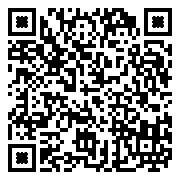 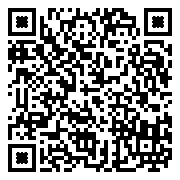 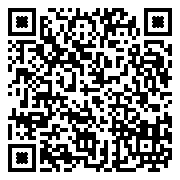 